Jefta SAMEN LEVENJullie hebben afgelopen donderdag een ontmoetingsavond gehad.Ik las iets in mijn dagboek app op donderdagochtend en in de middag kreeg ik mail van Hans.Wat ik die ochtend gelezen had, schoot door mij heen.15Let dus goed op welke weg u bewandelt, gedraag u niet als dwazen maar als verstandige mensen.16Gebruik uw dagen goed, want we leven in een slechte tijd. Efe 5:15- 16 NBVZorg ervoor dat je goed leeft, leef niet zoals dwaze mensen, maar gedraag je verstandig. Gebruik de dagen die God je nog geeft goed!Waarom dacht ik daaraan?Het was een avond van ontmoeting, naar elkaar luisteren, waar geniet je van , wat is jouw wens, jouw droom voor Jefta?Mijn dagboek sprak over een GPS systeem, die vertelt hoe je moet rijden.Het verschil tussen een GPS en wij is dat wij zelf de afslagen moeten bepalen.Mark Twain zei: het geheim van vooruit komen is beginnen!Breek het in stukjes en begin met de eerste.Als jullie als Jefta jullie bestemming willen bereiken, stel jezelf 3 vragen:Wat is onze huidige positie?Wat is onze gewenste bestemming? Wat is jullie gezamelijke droom, verlangen?Wat zijn de tussenstappen?Verwacht geen snelle en makkelijke stappen. Het is geen exacte wetenschap.Het is wel belangrijk waar je heen wilt, anders kom je niet van je plaats.Ik denk dat deze avond een belangrijke stap is op weg naar jullie gezamelijke bestemming als kerk.Samen nadenken, samen leven, daar ga ik over spreken, samen leven.Voor dat ik begin, heb ik nog een woord voor jullieEfeze 4:1111En Hij is het die apostelen heeft aangesteld, en profeten, evangelieverkondigers, herders en leraren, 12om de heiligen toe te rusten voor het werk in zijn dienst. Voorgangers hebben een pittige taak, ze krijgen vaak meer schoppen dan zoenen.Als hij te jong is, heeft hij geen ervaring, als hij grijs haar heeft, is hij te oud. Als hij 5 kinderen heeft, zijn dat er teveel, als hij er geen heeft, geeft hij een slecht voorbeeld. Als zijn vrouw meezingt in het aanbiddingsteam, wil zij teveel op de voorgrond. Doet ze dat niet, dan is ze niet toegewijd. Als hij vanaf papier preekt, is hij te droog, is hij meer ad hoc, dan heeft hij geen diepgang. Als hij verbeteringen voorstelt, is hij een dictator, als hij het niet doet, heeft hij geen visie. Als hij teveel illustraties gebruikt, negeert hij de bijbel, als hij niet genoeg verhalen gebruikt, is hij onduidelijk. Als hij een uur preekt, is hij langdradig, preekt hij kort dat heeft hij niets te zeggen. Als hij niet iedereen tegemoet komt, schaadt hij de kerk, als hij wel iedereen tegemoet komt, heeft hij geen overtuigingen. Als hij teveel preekt, raken mensen verveeld om steeds dezelfde persoon te horen, nodigt hij gastsprekers uit, dan  verzaakt hij zijn verantwoordelijkheid. Moet ik nog doorgaan?Wow, en jij dacht dat jouw voorganger een makkelijk leven had. Wie wil er ruilen?Samengevat: hou van jullie voorganger, hou van Hans en MarinaWanneer heb je dat voor het laatst tegen hen gezegd?Goed, samen leven!Mijn lievelingspsalm Psalm 133Zie, hoe goed en hoe lieflijk is hetdat broeders ook eensgezind samenwonen.2 Het is als de kostelijke olie op het hoofd,die neerdruipt op de baard, de baard van Aäron,die neerdruipt op de zoom van zijn priesterkleed.3 Het is als de dauw van de Hermondie neerdaalt op de bergen van Sion.Want daar gebiedt de HEERE de zegenen het leven tot in eeuwigheid.In het engels dwell in unity of andere vertaling live together in harmonyGod inspireerde de schrijver David, om dit te verklaren over het leven samen in de kerk. Het is een mooi beeld en het is niet alleen een mooi beeld van het Koninkrijk  van God voor de verre toekomst als Jezus terugkomt, maar het is juist ook voor NU.Dit is wat God altijd wil in de kerken, eensgezindheid, eenheid. Wij zijn niet alleen de bruid van Christus of het lichaam van Christus. We zijn God’s kinderen en God’s familie. En familieleven is samen leven. Door Zijn genade zijn we in Zijn familie terechtgekomen en onze relaties in Zijn familie worden dus ook gekenmerkt door genade.Wat zegt 1 Johannes 3:16? Hieraan leerden wij de liefde kennen, dat Hij voor ons Zijn leven heeft gegeven. Ook wij moeten voor de broeders het leven geven.Onze levens zijn met elkaar verweven. Zo mogen we met elkaar omgaan in de kerk van Jezus. Wij mogen het leven geven voor elkaar. Wat betekent dat eigenlijk precies? Hoe is dat zichtbaar voor onszelf en voor anderen?Dat we elkaar het leven geven?
Als eerste, onze relaties zouden open relaties moeten zijn. Onze gemeenschap met elkaar zou niet oppervlakkig moeten zijn, maar diepgaand.In een vertrouwde en genadevolle omgeving kunnen we open zijn met elkaar die ergens anders niet mogelijk is. Praten over het weer bijvoorbeeld is oppervlakkig. We kunnen ons leven delen op een veel dieper niveau.5 En dit is de boodschap die wij van Hem gehoord hebben en aan u verkondigen,  dat God licht is en dat in Hem in het geheel geen duisternis is.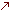 6 Als wij zeggen dat wij gemeenschap met Hem hebben en wij toch in de duisternis wandelen, liegen wij en doen de waarheid niet.7 Maar als wij in het licht wandelen, zoals Hij in het licht is, hebben wij gemeenschap met elkaar,  en het bloed van Jezus Christus, Zijn Zoon, reinigt ons van alle zonde.  Als wij zeggen dat wij geen zonde hebben, misleiden wij onszelf en is de waarheid niet in ons.9   Als wij onze zonden belijden: Hij is getrouw en rechtvaardig om ons de zonden te vergeven en ons te reinigen van alle ongerechtigheid.10 Als wij zeggen dat wij niet gezondigd hebben, maken wij Hem tot leugenaar en is Zijn woord niet in ons.1 Johannes 1:5-10 Herziene StatenvertalingWe zijn allemaal kinderen van God die zondigen.Dat ben ik. Dat ben jij.Dat hoef je niet te verbergen of net te doen of het niet waar is.Wij zijn hier niet om met onze zonden te pronken of om ze te rechtvaardigen, wij zijn hier bij elkaar om kracht te ontvangen en bemoedigd te worden door elkaar als we door het leven gaan.Dit is iets wat onze relaties zal kenmerken als we een kerk zijn, gevuld met genade.Als we geworteld zouden zijn in wetticisme en het houden van de wet, dan kunnen we niet open zijn naar elkaar. Dan willen we niet toegeven, zelfs niet aan onszelf en anderen, dat we zondigen en ons doel missen. Als we een wettische kerk zouden zijn, dan heb je het gevoel dat je een bepaald niveau van perfectie moet behalen en behouden uit eigen kracht, om je te kwalificeren voor de gunst van God.Daarom kan je dan niet aan anderen toegeven dat je niet perfect ben ( ook al weet iedereen dat)In zo’n omgeving moet je altijd waakzaam zijn, want je weet nooit wie iets vertelt aan wie.Kijk eens naar vers 7, als wij in het licht zijn, hebben wij gemeenschap met elkaar. In het licht delen we onze diepste gedachtes en gevoelens. Dat is iets waar we allemaal behoefte aan hebben. Het vergt wel moed en nederigheid, maar het is heel goed en we hebben het nodig om geestelijk te groeien en emotioneel gezond te zijn.16 Belijd elkaar de overtredingen en bid voor elkaar, opdat u gezond wordt. Een krachtig gebed van een rechtvaardige brengt veel tot stand.Jacobus 5:16  Herziene  StatenvertalingElkaar zonden belijden is niet makkelijk, maar het laat een manier van leven en spreken zien die gezond is. Het houdt wel een risico in, iemand kan het vertrouwen schaden en dat doet pijn en geeft een lastige situatie.Maar veel mensen beschamen dat vertrouwen niet en het is geen reden om niet open te zijn. Zoek iemand met wie je “close” bent, want je hebt hen nodig in jouw groeiproces.Ten tweede, onze relaties zouden veel “geven en nemen” moeten bevatten. We zijn allemaal een deel van het lichaam van Christus. Als je denkt aan je lichaam, elk deel neemt en geeft. Bijvoorbeeld jouw arm neemt zuurstof, voedingsstoffen, geeft mogelijkheden om iets te pakken, te gooien te sporten enz. Geen enkel deel is alleen een nemer en geen enkel deel is alleen een gever. Dat is hetzelfde in het lichaam van Christus. We zijn allemaal bedoeld om te geven en te ontvangen.

om in uw midden samen bemoedigd te worden door het onderlinge geloof, zowel dat van u als dat van mij.Romeinen 1:12Jij inspireert mij, ik inspireer jou!Dit is een waarheid voor ieder van ons. Het is makkelijker om voorwaarts te gaan met ondersteuning en bemoediging van een ander.In de bijbel wordt er veel gesproken over wat we over en weer voor elkaar mogen doen. God draagt ons op elkaar te bemoedigen, elkaar te dienen, verantwoording aan elkaar af te leggen, elkaar te eren.Ik denk dat er hier mensen zijn die graag bijbelstudie doen. Dit is, denk ik, een prima persoonlijke bijbelstudie, een woordstudie, het woord, elkaar.Als je de passages bestudeert met het woord elkaar, zal  het je helpen deel te nemen aan het geef en ontvang proces in Jefta.Ja ,het woord zegt dat het beter is te geven dan te ontvangen. Maar, dat gezegd hebbende, als iedereen wil geven en niemand wil ontvangen, dan is er ook geen geven. Het moet beide kanten op werken.Ten derde, onze relaties zouden gevuld moeten zijn met sympatie voor elkaar.Sympatie is niet advies geven of snelle, oppervlakkige hulp bieden.Sympathie is binnengaan in en delen in de pijn van anderen.Te vaak hebben we als iemand iets deelt, een verhaal, een discussie of advies.We moeten luisteren naar in plaats van spreken tegen iemand.12   Bekleed u dan,  als uitverkorenen van God, heiligen en geliefden, met innige gevoelens van ontferming, vriendelijkheid, nederigheid, zachtmoedigheid, geduld.Kolossenzen 3:12 Herziene StatenvertalingSympathie of empathie helpt ons de gevoelens van een ander te begrijpen en die gevoelens waarde te geven. Sympathie zegt nooit, die gevoelens moet je niet hebben. Als iemand die gevoelens heeft, dan zijn die er. Dat is de simpele realiteit. Misschien moeten ze weg bij die gevoelens, maar de kans is groot dat ze dat zelf ook wel weten. Ze hebben iemand nodig die langszij komt en met ze meeloopt. Dat is het bijbelse idee van de Heilige Geest, de Parakleet. Dat betekent langszij komen en een tijdje meelopen.Kunnen we een tijdje meelopen met elkaar?Kunnen we onszelf genoeg opzij zetten om dat te doen?Dat is belangrijk,mensen.Wie ben ik om jouw gevoelens te ontkennen en je daar op uit te dagen, nog voordat je ze hebt uitgesproken. Want vaak komt door het alleen uit te spreken al genezing.Wel, heren, wij maken ons daar snel schuldig aan, maar dat is geen excuus voor jullie, dames. Mannen zijn vaak oplossers, we willen het probleem oplossen.Vaak zijn we ook te veel bezig met onze eigen problemen en geven we geen aandacht en sympathie aan anderen.Tijd samen doorbrengen is een belangrijke factor in dit geheel. Het is belangrijk om mogelijkheden te zoeken om elkaar te ontmoeten. Zoals jullie ontmoetingsavond afgelopen donderdag. Een  andere mogelijkheid zijn de huisgroepen, je kan met elkaar afspreken om te eten, te wandelen, koffie te drinken.2   Draag elkaars lasten, en vervul zo de wet van Christus.Galaten 6:2 Herziene StatenvertalingVrienden laten elkaar niet vallen, omdat ze door een moeilijke tijd gaan of niet zulke goede keuzes maken als anders.Het heeft alles te maken met “er zijn” in moeilijke tijden.Als laatste, onze relaties zouden gevuld moeten zijn met genade.Gemeenschap is een plaats van genade, waar fouten niet nog even goed ingewreven worden, maar waar fouten er uit gewreven worden.Gemeenschap vindt plaats als genade het wint van oordeelGod is meer bezorgd om genade dan om oordeel. Wij willen vaak dat gerechtigheid wint ( ik heb gelijk) En dat is oordeel Jacobus 2:1313 Onbarmhartig zal het oordeel zijn over wie geen barmhartigheid heeft bewezen; maar de barmhartigheid overwint het oordeel. Jacobus 2:13 NBVBarmhartigheid- genade geven = mercyGod is zo groot dat er heel veel ruimte is voor genade ( engels twee woorden mercy en grace, mercy  geef je aan iemand, grace geeft God aan jou om mercy te kunnen geven) In Nederlandse vertaling altijd zelfde woord genade. Wij kunnen geen genade geven uit onszelf, daar hebben we God voor nodig, Zijn genade ( grace)Het oordeel is aan God, niet aan ons. We hebben allemaal genade nodig, omdat we allemaal struikelen en vallen en hulp nodig hebben om weer om te staan.We mogen elkaar genade aanbieden en bereid zijn genade te ontvangen van elkaar.7 u kunt hem nu maar beter vergeven en bemoedigen, anders verliest hij nog alle hoop. 8 Daarom roep ik u op hem weer in liefde te aanvaarden. 2 Cor 2:7 NBVGenade houdt ook vergeving in! 13 Verdraag elkaar en vergeef elkaar als iemand een ander iets te verwijten heeft; zoals de Heer u vergeven heeft, moet u elkaar vergeven. Kol 3:13 NBVWe doen elkaar pijn, dat is realiteit, maar we mogen elkaar vergeven.Als iemand je pijn doet, gebruik je dan al je energie en emoties voor vergeving of om de situatie op te lossen.Bij vergeving laat je het verleden los. Vertrouwen heeft vaak wel langer nodig om te herstellen. Verwar dit niet.Om vertrouwen op te bouwen in iemand die jou pijn heeft gedaan kost tijd.Maar vergeving is belangrijk dat dat aangeboden wordt of de persoon er om vraagt of niet.Als genade wordt uitgespreid,  geeft dat bevrijding voor jezelf.
We zijn samen en God heeft ons samen geplaatst. Jezus zei waar twee of meer vergaderd zijn in Zijn Naam, daar is Hij ook, daar komt Zijn zegen. Dat kan hier, maar ook waar we thuis samen komen of dat nu voor een bijbelstudie is of voor een gezamenlijk kopje koffie.En dat kunnen we ook aan de wereld laten zien.I’d like to teach the world to sing in perfect harmonyI’d like to build the world a home and furnish it with love

Laten dit woorden zijn die we waarheid gaan maken